Departamento de Biología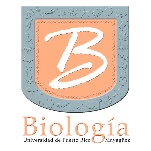 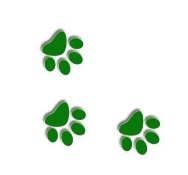 Recinto Universitario de MayagüezUniversidad de Puerto RicoProblemas Especiales en Biología – 2do Semestre 2023-2024Autorizo a (nombre y apellidos del estudiante):  , número de identificación: , a matricularse en el curso:BIOL 4901		BIOL 4902		BOTA 4995		BOTA 4996Con un valor de:   	 1 crédito		 2 créditos		 3 créditosTítulo del proyecto:*La cantidad de créditos por curso es variable, entre 1 a 3 créditos.  El máximo de créditos autorizados a matricular por curso son 3.  Es responsabilidad del estudiante no excederse. El exceso de créditos NO será utilizado en su programa académico.  Solo 6 créditos serán utilizados en electivas en biología y/o recomendadas, el exceso de esos 6 créditos serán electivas libres.  Las horas para asistir al laboratorio por cantidad de créditos matriculados son: 1 crédito = 3 horas contacto; 2 créditos = 6 horas contacto;  3 créditos = 9 horas contacto.  Codificaciones:BIOL 4901	Problemas Especiales en Biología. 	1-3 créditos; Prerrequisito: 12 créditos en BIOLOGIASBIOL 4902	Problemas Especiales en Biología. 	1-3 créditos; Prerrequisito: BIOL 4901BOTA 4995	Problemas Especiales en Botánica. 	1-3 créditos; Prerrequisito: 12 créditos en BIOLOGIASBOTA 4996	Problemas Especiales en Botánica. 	1-3 créditos; Prerrequisito: BOTA 4995